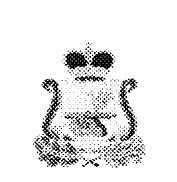 АДМИНИСТРАЦИЯ ТЮШИНСКОГО СЕЛЬСКОГО ПОСЕЛЕНИЯКАРДЫМОВСКОГО РАЙОНА СМОЛЕНСКОЙ ОБЛАСТИРАСПОРЯЖЕНИЕот  18.02.2020                       №  0009Об утверждении плана противопожарных мероприятий по подготовке населенных пунктов и организаций к работе в условиях весенне-летнего периода 2020 годаВ целях предупреждения возникновения пожаров  в весенне-летний период 2020 года на территории  Тюшинского сельского поселения Кардымовского района Смоленской области и своевременной организации их тушения 1. Утвердить план противопожарных мероприятий по подготовке населенных пунктов и организаций к работе в условиях весенне-летнего периода 2020 года, согласно приложению к настоящему распоряжению. 2. Контроль исполнения настоящего распоряжения оставляю за собой.3. Настоящее распоряжение вступает в силу со дня его подписания.Глава муниципального образованияТюшинского сельского поселения Кардымовского  района Смоленской области                                   Е.Е. ЛаскинаУтвержденраспоряжением Администрации Тюшинского сельского поселения Кардымовского района Смоленской обл.от  18.02.2020      №  0009ПЛАНпротивопожарных мероприятий по подготовке населенных пунктов и организаций к работе в условиях весенне-летнего периода 2020 года№ п/пНаименование мероприятийСроки исполненияОтветственные за исполнениеПримечание1Повысить требовательность к соблюдению руководителями  организаций, учреждений, сельхозпредприятий, находящихся на территории сельского поселения, правил  пожарной безопасностиПостоянноГлава муниципального образования2Обеспечить поддержание в исправном состоянии источников противопожарного водоснабжения (гидранты, водоемы, водонапорные башни) в населенных пунктахПостоянноГлава муниципального образования;Руководители сельхозпредприятий3Организовать пропаганду знаний о мерах пожарной безопасности среди населения по месту жительства, в трудовых коллективах, в школахПостоянноРаботники Администрации;Руководители сельхозпредприятий;Директор  школы4Изготовить и распространятьПамятки «О мерах пожарнойбезопасности» ПостоянноРаботники Администрации сельского поселения5Организовать проведение профилактических работ в неблагополучных семьях и с гражданами, склонными к правонарушениям, в т.ч. с подросткамиПостоянноГлава муниципального образованияЧлены КЧС6Провести  собрания граждан по благоустройству населенных пунктов в весенне-летний периоддо 10.04.2020Глава муниципального образованияЧлены КЧС и ОПБ7Провести разъяснительную работу среди населения и учащихся школ о запрещении выжигания сухой травы на лугах, лесных полянах, стерни на поляхПостоянноРаботники Администрации сельского поселения,учителя школы, члены КЧС8Произвести опашку населенных пунктовс 01.05.20 по 15.10.20Глава  муниципального образования;Руководители сельхозпредприятий9Провести комиссионные проверки состояния внутридворовых проездов с учетом возможности подъезда пожарной и специальной техники к многоквартирным жилым домам, иным зданиям и сооружениям в случае возникновения пожаров и чрезвычайных ситуаций.до 1.04.2020Работники администрации, члены КЧС и ОПБ10Организовать дежурство добровольной пожарной охраны и представителей Администрации сельского поселенияна весь пожароопасный периодГлава  муниципального образования11Обеспечить патрульные группы первичными средствами пожаротушения (огнетушители, метлы, лопаты и т.д.)на весь пожароопасный периодГлава муниципального образования12Провести работу по привлечению к работе по профилактике и тушению пожаров старост населенных пунктов, общественность.на весь пожароопасный периодРаботники  Администрации сельского поселения, члены КЧС13Рассмотреть вопрос о состоянии пожарной безопасности на территории сельского поселения на заседании КЧС и ОПБИюль  2020г.Председатель КЧС      14Проводить работу по установлению собственников земельных участков, находящихся в заброшенном состоянии и нарушающих правила  пожарной безопасности, для предоставления данных в отдел надзорной деятельности Ярцевского, Духовщинского и Кардымовского районов, или в Административную комиссию муниципального образования «Кардымовский район» Смоленской областипостоянноРаботники Администрации сельского поселения, Организовать проведение месячника пожарной безопасностис 01 по 31 марта 2020 г.Работники администрации, члены КЧС и ОПБ